Were the Anglo Saxons really smashing?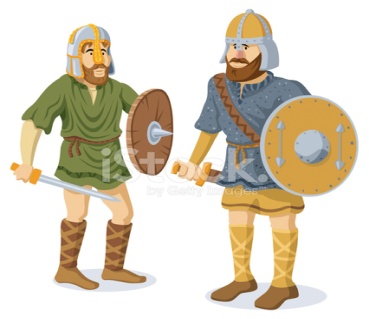 Questions we will explore;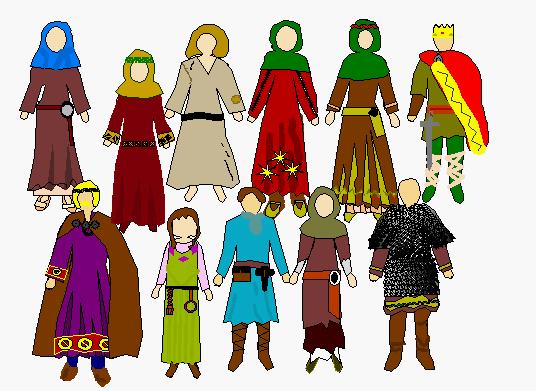 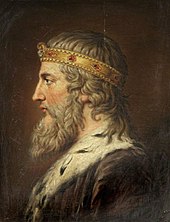 Vocabulary we will use:Timeline, chronological, civilizations, runes, longhouse, Odin, Danelaw, Battle of Hasting, King Alfred the Great, Questions I would like to ask?Who were the Anglo-Saxons and how did they influence our life today?How did the Anglo-Saxons bring law and order to Britain?What evidence do we have today that the Anglo-Saxons were ever here in the first place?Which Anglo-Saxon Christian symbols remain with us today?Can you create your own Anglo-Saxon art focusing on tessellations?Who were the famous Anglo-Saxons and why was Alfred so ‘great’?